Available Plan ExcerptsAvailable MappingStreamStats and Other Relevant DataQuickBase Inspection ReportUSGS SpreadsheetsHydraulic ModelHEC-18 CalculationsQC Checklist(Reports should include all appendices, mark “not applicable” as required.)(Include only pertinent plan sheets with relevant bridge information. Full plan sets not required)METRIC 18 SCOUR ASSESSMENT REPORTMETRIC 18 SCOUR ASSESSMENT REPORTMETRIC 18 SCOUR ASSESSMENT REPORTMETRIC 18 SCOUR ASSESSMENT REPORTMETRIC 18 SCOUR ASSESSMENT REPORTMETRIC 18 SCOUR ASSESSMENT REPORTMETRIC 18 SCOUR ASSESSMENT REPORTMETRIC 18 SCOUR ASSESSMENT REPORTMETRIC 18 SCOUR ASSESSMENT REPORT________ over _________________, ___________________ County, SC________ over _________________, ___________________ County, SC________ over _________________, ___________________ County, SC________ over _________________, ___________________ County, SC________ over _________________, ___________________ County, SC________ over _________________, ___________________ County, SC________ over _________________, ___________________ County, SC________ over _________________, ___________________ County, SC________ over _________________, ___________________ County, SCAsset ID: _ _ _ _ _Asset ID: _ _ _ _ _Asset ID: _ _ _ _ _Asset ID: _ _ _ _ _Asset ID: _ _ _ _ _Asset ID: _ _ _ _ _Asset ID: _ _ _ _ _Asset ID: _ _ _ _ _Asset ID: _ _ _ _ _Structure Number: _ _ _ _ _ _ _ _ _ _ _ _ _Structure Number: _ _ _ _ _ _ _ _ _ _ _ _ _Structure Number: _ _ _ _ _ _ _ _ _ _ _ _ _Structure Number: _ _ _ _ _ _ _ _ _ _ _ _ _Structure Number: _ _ _ _ _ _ _ _ _ _ _ _ _Structure Number: _ _ _ _ _ _ _ _ _ _ _ _ _Structure Number: _ _ _ _ _ _ _ _ _ _ _ _ _Structure Number: _ _ _ _ _ _ _ _ _ _ _ _ _Structure Number: _ _ _ _ _ _ _ _ _ _ _ _ _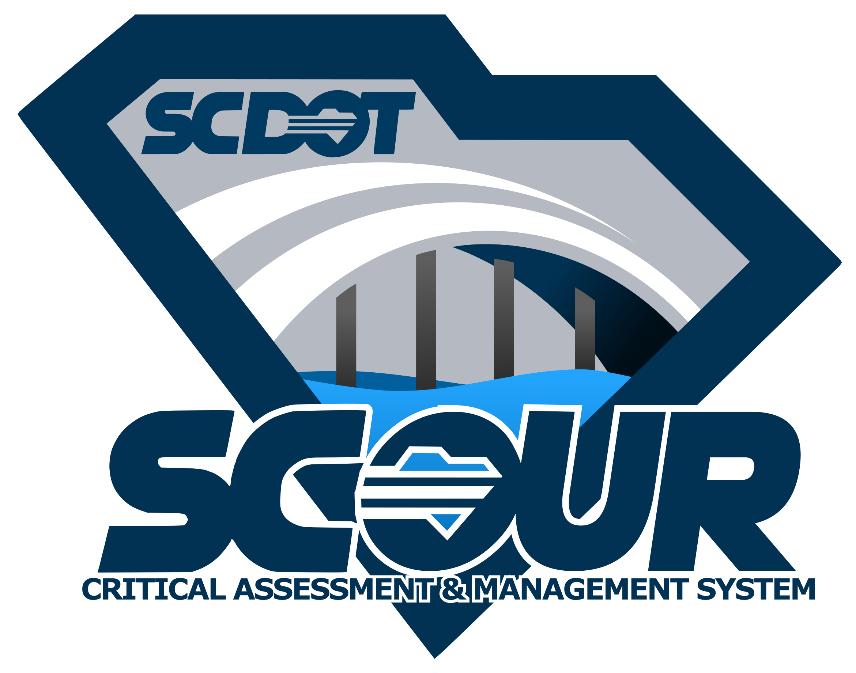 Item 113Item 113#POA?POA?Y/NPrepared By: <Consultant Logo>Version. 1.120210421Prepared By: <Consultant Logo>Version. 1.120210421Prepared By: <Consultant Logo>Version. 1.120210421<Insert Seal>COA<Insert Seal>COA<Insert Seal>COA<Insert Seal>Hydraulic Engineer<Insert Seal>Hydraulic Engineer<Insert Seal>Hydraulic EngineerPrepared By: <Consultant Logo>Version. 1.120210421Prepared By: <Consultant Logo>Version. 1.120210421Prepared By: <Consultant Logo>Version. 1.120210421Certification: This assessment was performed in accordance with SCDOT Scour Analysis for Existing Structures, Jan 2021.Certification: This assessment was performed in accordance with SCDOT Scour Analysis for Existing Structures, Jan 2021.Certification: This assessment was performed in accordance with SCDOT Scour Analysis for Existing Structures, Jan 2021.Certification: This assessment was performed in accordance with SCDOT Scour Analysis for Existing Structures, Jan 2021.Certification: This assessment was performed in accordance with SCDOT Scour Analysis for Existing Structures, Jan 2021.Certification: This assessment was performed in accordance with SCDOT Scour Analysis for Existing Structures, Jan 2021.Certification: This assessment was performed in accordance with SCDOT Scour Analysis for Existing Structures, Jan 2021.Certification: This assessment was performed in accordance with SCDOT Scour Analysis for Existing Structures, Jan 2021.Certification: This assessment was performed in accordance with SCDOT Scour Analysis for Existing Structures, Jan 2021.Consultant CertificationConsultant CertificationConsultant CertificationConsultant CertificationSignature:Signature:Signature:Date:Date:QA Acceptance:QA Acceptance:QA Acceptance:QA Acceptance:Signature:Signature:Signature:Date:Date:HDSO Acceptance:HDSO Acceptance:HDSO Acceptance:HDSO Acceptance:Signature:Signature:Signature:Date:Date:Basis of StudyFHWA RequirementsThe Federal Highway Administration requires that “Every bridge over a waterway, whether existing or under design, should be evaluated as to its vulnerability to scour in order to determine the prudent measures to be taken for its protection (Technical Advisory T5140.23, October 21, 1991; 23 CFR 650.313 (e), (e3)). Bridges that are deemed vulnerable to scour are classified as scour critical in the National Bridge Inventory Database (see NBI, Item 113).  Plans of Action (POA) that implement safety measures during a specified flood event must be developed for each bridge deemed scour critical or to have unknown foundations.Compliance with the Federal Highway Administration’s policy regarding bridges over water requires that supporting documentation (such as the scour critical assessment, POA, and history of POA implementation during flood events) be on file and readily accessible for all bridges over water in the Bridge File System, which is housed in SCDOT’s ProjectWise Explorer V8i. SCDOT’s Bridge File System is organized by asset ID and houses all bridge-related files. Scour Assessment Guidance:Scour Assessment will be completed in accordance with the guidance provided in SCDOT Scour Analysis for Existing Bridges, January 2021, prepared specifically for the Scour Critical Assessment and Management System project. BRIDGE DATABRIDGE DATAAsset IDStructure NumberCountyFacility CarriedWaterbodySkew AngleBridge LengthBridge WidthFEMA Flood Map NumberFEMA Flood ZoneYear BuiltSpan ArrangementLatitudeLongitudeRepresentative PierPier ShapePier WidthAbutment TypeRoadway AlignmentLOCATION MAP(include enough definition with nearest Major Road / Intersection along with North Arrow and Bridge Label)AERIAL IMAGE(include enough definition to see bridge along with North Arrow and Bridge Label)BRIDGE PLAN SHEET or BRIDGE SCHEMATIC SHEET<Include the entire Plan Sheet.  Bridge Plan Sheet is preferred, and if unavailable, the Schematic Plan Sheet will be acceptable>Data CollectionData CollectionData CollectionData CollectionData CollectionData CollectionData CollectionData CollectionData CollectionData CollectionData CollectionData CollectionData CollectionData CollectionData CollectionData CollectionRecords (please check all that apply)Records (please check all that apply)Records (please check all that apply)Records (please check all that apply)Records (please check all that apply)Records (please check all that apply)Records (please check all that apply)Records (please check all that apply)Records (please check all that apply)Records (please check all that apply)Records (please check all that apply)Records (please check all that apply)Records (please check all that apply)Records (please check all that apply)Records (please check all that apply)Records (please check all that apply)Roadway PlansRoadway PlansRoadway PlansRoadway PlansRoadway PlansRoutine InspectRoutine InspectRoutine InspectRoutine InspectRoutine InspectRoutine InspectRoutine InspectBridge PlansBridge PlansBridge PlansBridge PlansBridge PlansPile LogPile LogPile LogPile LogPile LogPile LogPile LogFEMA MapsFEMA MapsFEMA MapsFEMA MapsFEMA MapsFIS StudyFIS StudyFIS StudyFIS StudyFIS StudyFIS StudyFIS StudyUSGS StreamStatsUSGS StreamStatsUSGS StreamStatsUSGS StreamStatsUSGS StreamStatsAs-builtsAs-builtsAs-builtsAs-builtsAs-builtsSoils DataSoils DataSoils DataSoils DataSoils DataSoils DataSoils DataSite Inspection and QuickBase ReportSite Inspection and QuickBase ReportSite Inspection and QuickBase ReportSite Inspection and QuickBase ReportSite Inspection and QuickBase ReportSite Inspection and QuickBase ReportSite Inspection and QuickBase ReportSite Inspection and QuickBase ReportDate of Inspection:Date of Inspection:Date of Inspection:Date of Inspection:Date of Inspection:Date of Inspection:Date of Inspection:TapedownsTapedownsTapedownsTapedownsTapedownsSoil SamplesSoil SamplesSoil SamplesSoil SamplesSoil SamplesSoil SamplesSoil SamplesPhotosPhotosPhotosPhotosPhotosOther MeasurementsOther MeasurementsOther MeasurementsExisting Model DataExisting Model DataExisting Model DataSource: Type: Source: Type: Source: Type: Source: Type: Source: Type: Source: Type: Source: Type: Source: Type: Source: Type: Source: Type: Source: Type: Source: Type: Source: Type: Scour and Inspection History:Scour and Inspection History:Scour and Inspection History:Scour and Inspection History:Scour and Inspection History:Scour and Inspection History:Scour and Inspection History:Scour and Inspection History:Scour and Inspection History:Scour and Inspection History:Scour and Inspection History:Scour and Inspection History:Scour and Inspection History:Scour and Inspection History:Scour and Inspection History:Scour and Inspection History:(Include any items such as Rip Rap Condition, waterway adequacy, debris, erosion and scour issues)(Include any items such as Rip Rap Condition, waterway adequacy, debris, erosion and scour issues)(Include any items such as Rip Rap Condition, waterway adequacy, debris, erosion and scour issues)(Include any items such as Rip Rap Condition, waterway adequacy, debris, erosion and scour issues)(Include any items such as Rip Rap Condition, waterway adequacy, debris, erosion and scour issues)(Include any items such as Rip Rap Condition, waterway adequacy, debris, erosion and scour issues)(Include any items such as Rip Rap Condition, waterway adequacy, debris, erosion and scour issues)(Include any items such as Rip Rap Condition, waterway adequacy, debris, erosion and scour issues)(Include any items such as Rip Rap Condition, waterway adequacy, debris, erosion and scour issues)(Include any items such as Rip Rap Condition, waterway adequacy, debris, erosion and scour issues)(Include any items such as Rip Rap Condition, waterway adequacy, debris, erosion and scour issues)(Include any items such as Rip Rap Condition, waterway adequacy, debris, erosion and scour issues)(Include any items such as Rip Rap Condition, waterway adequacy, debris, erosion and scour issues)(Include any items such as Rip Rap Condition, waterway adequacy, debris, erosion and scour issues)(Include any items such as Rip Rap Condition, waterway adequacy, debris, erosion and scour issues)(Include any items such as Rip Rap Condition, waterway adequacy, debris, erosion and scour issues)Hydrologic SummaryHydrologic SummaryHydrologic SummaryHydrologic SummaryHydrologic SummaryHydrologic SummaryHydrologic SummaryHydrologic SummaryHydrologic SummaryHydrologic SummaryHydrologic SummaryHydrologic SummaryHydrologic SummaryHydrologic SummaryHydrologic SummaryHydrologic SummaryDrainage Area:sq misq misq misq misq misq miHigh Water Mark (ft):Source:Source:Source:Datum:Datum:Datum:10% AEP(10-Yr.)10% AEP(10-Yr.)10% AEP(10-Yr.)10% AEP(10-Yr.)4% AEP(25-Yr.)4% AEP(25-Yr.)4% AEP(25-Yr.)2% AEP(50-Yr.)2% AEP(50-Yr.)1% AEP(100-Yr.)1% AEP(100-Yr.)1% AEP(100-Yr.)0.2% AEP(500-Yr.)0.2% AEP(500-Yr.)<Stream Name> Design Flow Rate (StreamStats) (cfs)<Stream Name> Design Flow Rate (StreamStats) (cfs)Design Flow (from Plans)(cfs)Design Flow (from Plans)(cfs)Water Surface ElevationWater Surface ElevationVelocity (from Plans) (fps)Velocity (from Plans) (fps)Field Conditions from Inspection Notes:Field Conditions from Inspection Notes:Field Conditions from Inspection Notes:Field Conditions from Inspection Notes:Field Conditions from Inspection Notes:Field Conditions from Inspection Notes:Field Conditions from Inspection Notes:Field Conditions from Inspection Notes:Field Conditions from Inspection Notes:Field Conditions from Inspection Notes:Field Conditions from Inspection Notes:Field Conditions from Inspection Notes:Field Conditions from Inspection Notes:Field Conditions from Inspection Notes:Field Conditions from Inspection Notes:Field Conditions from Inspection Notes:(Include items such as Confirmation of Bent Configuration, Abutment Type and Condition, Abutment Protection Condition, Channel/Waterway Condition, Utility Obstructions, Debris Accumulation, Channel Bank Stability, other Erosion or Scour Issues)(Include items such as Confirmation of Bent Configuration, Abutment Type and Condition, Abutment Protection Condition, Channel/Waterway Condition, Utility Obstructions, Debris Accumulation, Channel Bank Stability, other Erosion or Scour Issues)(Include items such as Confirmation of Bent Configuration, Abutment Type and Condition, Abutment Protection Condition, Channel/Waterway Condition, Utility Obstructions, Debris Accumulation, Channel Bank Stability, other Erosion or Scour Issues)(Include items such as Confirmation of Bent Configuration, Abutment Type and Condition, Abutment Protection Condition, Channel/Waterway Condition, Utility Obstructions, Debris Accumulation, Channel Bank Stability, other Erosion or Scour Issues)(Include items such as Confirmation of Bent Configuration, Abutment Type and Condition, Abutment Protection Condition, Channel/Waterway Condition, Utility Obstructions, Debris Accumulation, Channel Bank Stability, other Erosion or Scour Issues)(Include items such as Confirmation of Bent Configuration, Abutment Type and Condition, Abutment Protection Condition, Channel/Waterway Condition, Utility Obstructions, Debris Accumulation, Channel Bank Stability, other Erosion or Scour Issues)(Include items such as Confirmation of Bent Configuration, Abutment Type and Condition, Abutment Protection Condition, Channel/Waterway Condition, Utility Obstructions, Debris Accumulation, Channel Bank Stability, other Erosion or Scour Issues)(Include items such as Confirmation of Bent Configuration, Abutment Type and Condition, Abutment Protection Condition, Channel/Waterway Condition, Utility Obstructions, Debris Accumulation, Channel Bank Stability, other Erosion or Scour Issues)(Include items such as Confirmation of Bent Configuration, Abutment Type and Condition, Abutment Protection Condition, Channel/Waterway Condition, Utility Obstructions, Debris Accumulation, Channel Bank Stability, other Erosion or Scour Issues)(Include items such as Confirmation of Bent Configuration, Abutment Type and Condition, Abutment Protection Condition, Channel/Waterway Condition, Utility Obstructions, Debris Accumulation, Channel Bank Stability, other Erosion or Scour Issues)(Include items such as Confirmation of Bent Configuration, Abutment Type and Condition, Abutment Protection Condition, Channel/Waterway Condition, Utility Obstructions, Debris Accumulation, Channel Bank Stability, other Erosion or Scour Issues)(Include items such as Confirmation of Bent Configuration, Abutment Type and Condition, Abutment Protection Condition, Channel/Waterway Condition, Utility Obstructions, Debris Accumulation, Channel Bank Stability, other Erosion or Scour Issues)(Include items such as Confirmation of Bent Configuration, Abutment Type and Condition, Abutment Protection Condition, Channel/Waterway Condition, Utility Obstructions, Debris Accumulation, Channel Bank Stability, other Erosion or Scour Issues)(Include items such as Confirmation of Bent Configuration, Abutment Type and Condition, Abutment Protection Condition, Channel/Waterway Condition, Utility Obstructions, Debris Accumulation, Channel Bank Stability, other Erosion or Scour Issues)(Include items such as Confirmation of Bent Configuration, Abutment Type and Condition, Abutment Protection Condition, Channel/Waterway Condition, Utility Obstructions, Debris Accumulation, Channel Bank Stability, other Erosion or Scour Issues)(Include items such as Confirmation of Bent Configuration, Abutment Type and Condition, Abutment Protection Condition, Channel/Waterway Condition, Utility Obstructions, Debris Accumulation, Channel Bank Stability, other Erosion or Scour Issues)Notes and Assumptions on Data CollectedNotes and Assumptions on Data CollectedNotes and Assumptions on Data CollectedNotes and Assumptions on Data CollectedNotes and Assumptions on Data CollectedNotes and Assumptions on Data CollectedNotes and Assumptions on Data CollectedNotes and Assumptions on Data CollectedNotes and Assumptions on Data CollectedNotes and Assumptions on Data CollectedNotes and Assumptions on Data CollectedNotes and Assumptions on Data CollectedNotes and Assumptions on Data CollectedNotes and Assumptions on Data CollectedNotes and Assumptions on Data CollectedNotes and Assumptions on Data CollectedDatum ConversionDatum ConversionSoil TypeSoil TypeSoil TypeSoil TypePile Tip Elev/Embedment Source (ie: As-Builts, Plan Sheets, Pile Logs, Foundation testing Report, etc)Pile Tip Elev/Embedment Source (ie: As-Builts, Plan Sheets, Pile Logs, Foundation testing Report, etc)D50D50D50D50General Terrain (Hilly/Flat/Etc)General Terrain (Hilly/Flat/Etc)Other Notes:Other Notes:Scour AssessmentScour AssessmentScour AssessmentScour AssessmentScour AssessmentScour AssessmentScour AssessmentScour AssessmentScour AssessmentScour AssessmentScour AssessmentScour AssessmentScour EstimateScour EstimateScour EstimateScour EstimateScour EstimateScour EstimateScour EstimateScour EstimateScour EstimateScour EstimateScour EstimateScour EstimateSummary of ResultsSummary of ResultsSummary of ResultsSummary of ResultsSummary of ResultsSummary of ResultsSummary of ResultsSummary of ResultsSummary of ResultsSummary of ResultsSummary of ResultsSummary of ResultsBent #Bent LocationPier Scour (ft)Contraction ScourContraction ScourContraction ScourAbutment Scour (ft)Total Scour (ft)Reference Surface (RS) (ft)Scour Hole Top Width (ft)Initial Pile Embedment(IPE) (ft)Remaining Pile Embedment (ft)Bent #Bent LocationPier Scour (ft)Clear Water Scour (ft)Live Bed Scour (ft)Live Bed Scour (ft)Abutment Scour (ft)Total Scour (ft)Reference Surface (RS) (ft)Scour Hole Top Width (ft)Initial Pile Embedment(IPE) (ft)Remaining Pile Embedment (ft)1End Bent (No Scour)End Bent (No Scour)End Bent (No Scour)End Bent (No Scour)End Bent (No Scour)End Bent (No Scour)End Bent (No Scour)End Bent (No Scour)End Bent (No Scour)End Bent (No Scour)End Bent (No Scour)2LABUT3LOB4CH5ROB6RABUT<Insert additional rows as needed for total number of bents><Insert additional rows as needed for total number of bents><Insert additional rows as needed for total number of bents><Insert additional rows as needed for total number of bents><Insert additional rows as needed for total number of bents><Insert additional rows as needed for total number of bents><Insert additional rows as needed for total number of bents><Insert additional rows as needed for total number of bents><Insert additional rows as needed for total number of bents><Insert additional rows as needed for total number of bents><Insert additional rows as needed for total number of bents>nEnd Bent (No Scour)End Bent (No Scour)End Bent (No Scour)End Bent (No Scour)End Bent (No Scour)End Bent (No Scour)End Bent (No Scour)End Bent (No Scour)End Bent (No Scour)End Bent (No Scour)End Bent (No Scour)Geometric Contraction Ratio (m)Geometric Contraction Ratio (m)Geometric Contraction Ratio (m)Geometric Contraction Ratio (m)Geometric Contraction Ratio (m)Include a schematic in Appendix B showing a graphical representationInclude a schematic in Appendix B showing a graphical representationInclude a schematic in Appendix B showing a graphical representationInclude a schematic in Appendix B showing a graphical representationInclude a schematic in Appendix B showing a graphical representationInclude a schematic in Appendix B showing a graphical representationInclude a schematic in Appendix B showing a graphical representationPile Embedment/Foundation StabilityPile Embedment/Foundation StabilityPile Embedment/Foundation StabilityPile Embedment/Foundation StabilityPile Embedment/Foundation StabilityPile Embedment/Foundation StabilityPile Embedment/Foundation StabilityPile Embedment/Foundation StabilityPile Embedment/Foundation StabilityPile Embedment/Foundation StabilityPile Embedment/Foundation StabilityPile Embedment/Foundation StabilityCritical Tape Down MeasurementsCritical Tape Down MeasurementsCritical Tape Down MeasurementsCritical Tape Down MeasurementsCritical Tape Down MeasurementsCritical Tape Down MeasurementsCritical Tape Down MeasurementsCritical Tape Down MeasurementsCritical Tape Down MeasurementsBent No.Bent LocationFinished Grade ElevationBenchmark ElementBenchmark ElementBenchmark Elevation (BME) (ft)Benchmark Elevation (BME) (ft)Critical Tape Down BME – RS + IPE - 5 (ft)Critical Tape Down BME – RS + IPE - 5 (ft)123456nCritical Tape Down Measurement in the ChannelCritical Tape Down Measurement in the ChannelCritical Tape Down Measurement in the ChannelCritical Tape Down Measurement in the ChannelInsert Maximum from tableInsert Maximum from tableBent No.Bent No.Critical Tape Down Measurement in the OverbankCritical Tape Down Measurement in the OverbankCritical Tape Down Measurement in the OverbankCritical Tape Down Measurement in the OverbankInsert Maximum from tableInsert Maximum from tableBent No.Bent No.Scour Profile Plot<Insert scour plot here (show scour depths, side slopes, top widths, AEP, bent designations consistent with Bridge diagram). If a plan sheet is not available, a scour plot is not needed.>ConclusionsAssumptions and Triggers<Include any assumptions or triggers that should be considered where the scour code could change due to changes in existing site conditions>Item 113 Code RecommendationAPPENDICESAPPENDIX A.  Available Plan ExcerptsAPPENDIX B.  Available MappingAPPENDIX C.  StreamStats and Other Relevant DataAPPENDIX D.  QuickBase Inspection ReportAPPENDIX E.  USGS SpreadsheetsAPPENDIX F.  Hydraulic Model (HEC-RAS, SRH2D)APPENDIX G. HEC-18 CalculationsAPPENDIX H.  QC Checklist- End of Metric 18 Scour Assessment Report -